ALLEGATO Circolare n. 209 2022-23Il dirigente scolasticoProf. Giuseppe Ennas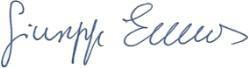 NUOVO CALENDARIO PERCORSO INTEGRATO A INDIRIZZO PROFESSIONALE AGRARIONUOVO CALENDARIO PERCORSO INTEGRATO A INDIRIZZO PROFESSIONALE AGRARIONUOVO CALENDARIO PERCORSO INTEGRATO A INDIRIZZO PROFESSIONALE AGRARIONUOVO CALENDARIO PERCORSO INTEGRATO A INDIRIZZO PROFESSIONALE AGRARIONUOVO CALENDARIO PERCORSO INTEGRATO A INDIRIZZO PROFESSIONALE AGRARIONUOVO CALENDARIO PERCORSO INTEGRATO A INDIRIZZO PROFESSIONALE AGRARIOPunto di erogazione del servizio di Maracalagonis (Centro territoriale distretto 024 - Quartu S.E.) Punto di erogazione del servizio di Maracalagonis (Centro territoriale distretto 024 - Quartu S.E.) Punto di erogazione del servizio di Maracalagonis (Centro territoriale distretto 024 - Quartu S.E.) Punto di erogazione del servizio di Maracalagonis (Centro territoriale distretto 024 - Quartu S.E.) Punto di erogazione del servizio di Maracalagonis (Centro territoriale distretto 024 - Quartu S.E.) Punto di erogazione del servizio di Maracalagonis (Centro territoriale distretto 024 - Quartu S.E.) ORARIOLunedì MartedìMercoledìGiovedìVenerdìORARIO27/03/202328/03/202329/03/202330/03/202331/03/202315:00-16:00CHIMICADIRITTOCHIMICA15:00-16:00(Ettore Crobu)(Francesco Sorbello)(Ettore Crobu)16:00-17:00CHIMICADIRITTOMATEMATICACHIMICA16:00-17:00(Ettore Crobu)(Francesco Sorbello)(Giovanna Papi)(Ettore Crobu)17:00-18:00CHIMICADIRITTOMATEMATICACHIMICA17:00-18:00(Ettore Crobu)(Francesco Sorbello)(Giovanna Papi)(Ettore Crobu)18:00-19:00INGLESELETTEREMATEMATICA18:00-19:00(Paola Marrone)(Caterina Cadeddu)(Giovanna Papi)19:00-20:00INGLESELETTERE (19:00-20:30)MATEMATICA19:00-20:00(Paola Marrone)(Caterina Cadeddu)(Giovanna Papi)ORARIOLunedì MartedìMercoledìGiovedìVenerdìORARIO03/04/202304/04/202305/04/202306/04/202307/04/202315:00-16:00FISICACHIMICAPasquaPasqua15:00-16:00(Raffaele Murgia)(Ettore Crobu)PasquaPasqua16:00-17:00FISICACHIMICAMATEMATICAPasquaPasqua16:00-17:00(Raffaele Murgia)(Ettore Crobu)(Giovanna Papi)PasquaPasqua17:00-18:00FISICACHIMICAMATEMATICAPasquaPasqua17:00-18:00(Raffaele Murgia)(Ettore Crobu)(Giovanna Papi)PasquaPasqua18:00-19:00INGLESELETTEREPasquaPasqua18:00-19:00(Paola Marrone)(Caterina Cadeddu)PasquaPasqua19:00-20:00INGLESELETTERE (19:00-20:30)PasquaPasqua19:00-20:00(Paola Marrone)(Caterina Cadeddu)PasquaPasquaORARIOLunedì MartedìMercoledìGiovedìVenerdìORARIO10/04/202311/04/202312/04/202313/04/202314/04/202315:00-16:00PasquaPasquaCHIMICA15:00-16:00PasquaPasquaLETTERE(Ettore Crobu)16:00-17:00PasquaPasquaMATEMATICALETTERECHIMICA16:00-17:00PasquaPasqua(Giovanna Papi)(Caterina Cadeddu)(Ettore Crobu)17:00-18:00PasquaPasquaMATEMATICALETTERECHIMICA17:00-18:00PasquaPasqua(Giovanna Papi)(Caterina Cadeddu)(Ettore Crobu)18:00-19:00PasquaPasquaLETTEREMATEMATICA18:00-19:00PasquaPasqua(Caterina Cadeddu)(Giovanna Papi)19:00-20:00PasquaPasquaLETTERE (19:00-20:30)MATEMATICA19:00-20:00PasquaPasqua(Caterina Cadeddu)(Giovanna Papi)ORARIOLunedì MartedìMercoledìGiovedìVenerdìORARIO17/04/202318/04/202319/04/202320/04/202321/04/202315:00-16:00FISICADIRITTOFISICA15:00-16:00(Raffaele Murgia)(Francesco Sorbello)LETTERE(Raffaele Murgia)16:00-17:00FISICADIRITTOMATEMATICALETTEREFISICA16:00-17:00(Raffaele Murgia)(Francesco Sorbello)(Giovanna Papi)(Caterina Cadeddu)(Raffaele Murgia)17:00-18:00FISICADIRITTOMATEMATICALETTERE17:00-18:00(Raffaele Murgia)(Francesco Sorbello)(Giovanna Papi)(Caterina Cadeddu)18:00-19:00INGLESELETTEREMATEMATICA18:00-19:00(Paola Marrone)(Caterina Cadeddu)(Giovanna Papi)19:00-20:00INGLESELETTERE (19:00-20:30)MATEMATICA19:00-20:00(Paola Marrone)(Caterina Cadeddu)(Giovanna Papi)ORARIOLunedì MartedìMercoledìGiovedìVenerdìORARIO24/04/202325/04/202326/04/202327/04/202328/04/202315:00-16:00Anniversario della Liberazione d'Italia Festa regionale di "Sa die de sa Sardinia"15:00-16:00Anniversario della Liberazione d'Italia LETTEREFesta regionale di "Sa die de sa Sardinia"16:00-17:00FISICAAnniversario della Liberazione d'Italia MATEMATICALETTEREFesta regionale di "Sa die de sa Sardinia"16:00-17:00(Raffaele Murgia)Anniversario della Liberazione d'Italia (Giovanna Papi)(Caterina Cadeddu)Festa regionale di "Sa die de sa Sardinia"17:00-18:00FISICAAnniversario della Liberazione d'Italia MATEMATICALETTEREFesta regionale di "Sa die de sa Sardinia"17:00-18:00(Raffaele Murgia)Anniversario della Liberazione d'Italia (Giovanna Papi)(Caterina Cadeddu)Festa regionale di "Sa die de sa Sardinia"18:00-19:00Anniversario della Liberazione d'Italia LETTEREMATEMATICAFesta regionale di "Sa die de sa Sardinia"18:00-19:00Anniversario della Liberazione d'Italia (Caterina Cadeddu)(Giovanna Papi)Festa regionale di "Sa die de sa Sardinia"19:00-20:00Anniversario della Liberazione d'Italia LETTERE (19:00-20:30)MATEMATICAFesta regionale di "Sa die de sa Sardinia"19:00-20:00Anniversario della Liberazione d'Italia (Caterina Cadeddu)(Giovanna Papi)Festa regionale di "Sa die de sa Sardinia"ORARIOLunedì MartedìMercoledìGiovedìVenerdìORARIO01/05/202302/05/202303/05/202304/05/202305/05/202315:00-16:00Festa dei lavoratoriDIRITTOCHIMICA15:00-16:00Festa dei lavoratori(Francesco Sorbello)LETTERE(Ettore Crobu)16:00-17:00Festa dei lavoratoriDIRITTOMATEMATICALETTERECHIMICA16:00-17:00Festa dei lavoratori(Francesco Sorbello)(Giovanna Papi)(Caterina Cadeddu)(Ettore Crobu)17:00-18:00Festa dei lavoratoriDIRITTOMATEMATICALETTERECHIMICA17:00-18:00Festa dei lavoratori(Francesco Sorbello)(Giovanna Papi)(Caterina Cadeddu)(Ettore Crobu)18:00-19:00Festa dei lavoratoriINGLESELETTEREMATEMATICA18:00-19:00Festa dei lavoratori(Paola Marrone)(Caterina Cadeddu)(Giovanna Papi)19:00-20:00Festa dei lavoratoriINGLESELETTERE (19:00-20:30)MATEMATICA19:00-20:00Festa dei lavoratori(Paola Marrone)(Caterina Cadeddu)(Giovanna Papi)ORARIOLunedì MartedìMercoledìGiovedìVenerdìORARIO08/05/202309/05/202310/05/202311/05/202312/05/202315:00-16:00CHIMICADIRITTOECOLOGIA E PEDOLOGIA15:00-16:00(Ettore Crobu)(Francesco Sorbello)LETTERE(Ettore Crobu)16:00-17:00CHIMICACHIMICAMATEMATICALETTEREECOLOGIA E PEDOLOGIA16:00-17:00(Ettore Crobu)(Ettore Crobu)(Giovanna Papi)(Caterina Cadeddu)(Ettore Crobu)17:00-18:00CHIMICACHIMICAMATEMATICALETTEREECOLOGIA E PEDOLOGIA17:00-18:00(Ettore Crobu)(Ettore Crobu)(Giovanna Papi)(Caterina Cadeddu)(Ettore Crobu)18:00-19:00INGLESELETTEREMATEMATICA18:00-19:00(Paola Marrone)(Caterina Cadeddu)(Giovanna Papi)19:00-20:00INGLESELETTERE (19:00-20:30)MATEMATICA19:00-20:00(Paola Marrone)(Caterina Cadeddu)(Giovanna Papi)ORARIOLunedì MartedìMercoledìGiovedìVenerdìORARIO15/05/202316/05/202317/05/202318/05/202319/05/202315:00-16:00ECOLOGIA E PEDOLOGIAECOLOGIA E PEDOLOGIAECOLOGIA E PEDOLOGIA15:00-16:00(Ettore Crobu)(Ettore Crobu)LETTERE(Ettore Crobu)16:00-17:00ECOLOGIA E PEDOLOGIAECOLOGIA E PEDOLOGIAMATEMATICALETTEREECOLOGIA E PEDOLOGIA16:00-17:00(Ettore Crobu)(Ettore Crobu)(Giovanna Papi)(Caterina Cadeddu)(Ettore Crobu)17:00-18:00ECOLOGIA E PEDOLOGIAECOLOGIA E PEDOLOGIAMATEMATICALETTEREECOLOGIA E PEDOLOGIA17:00-18:00(Ettore Crobu)(Ettore Crobu)(Giovanna Papi)(Caterina Cadeddu)(Ettore Crobu)18:00-19:00INGLESELETTEREMATEMATICA18:00-19:00(Paola Marrone)(Caterina Cadeddu)(Giovanna Papi)19:00-20:00INGLESELETTERE (19:00-20:30)MATEMATICA19:00-20:00(Paola Marrone)(Caterina Cadeddu)(Giovanna Papi)ORARIOLunedì MartedìMercoledìGiovedìVenerdìORARIO22/05/202323/05/202324/05/202325/05/202326/05/202315:00-16:00ECOLOGIA E PEDOLOGIAECOLOGIA E PEDOLOGIAECOLOGIA E PEDOLOGIA15:00-16:00(Ettore Crobu)(Ettore Crobu)LETTERE(Ettore Crobu)16:00-17:00ECOLOGIA E PEDOLOGIAECOLOGIA E PEDOLOGIAMATEMATICALETTEREECOLOGIA E PEDOLOGIA16:00-17:00(Ettore Crobu)(Ettore Crobu)(Giovanna Papi)(Caterina Cadeddu)(Ettore Crobu)17:00-18:00ECOLOGIA E PEDOLOGIAECOLOGIA E PEDOLOGIAMATEMATICALETTERETECNICHE AGRARIE17:00-18:00(Ettore Crobu)(Ettore Crobu)(Giovanna Papi)(Caterina Cadeddu)(Ettore Crobu)18:00-19:00INGLESELETTEREMATEMATICA18:00-19:00(Paola Marrone)(Caterina Cadeddu)(Giovanna Papi)19:00-20:00INGLESELETTERE (19:00-20:30)MATEMATICA19:00-20:00(Paola Marrone)(Caterina Cadeddu)(Giovanna Papi)ORARIOLunedì MartedìMercoledìGiovedìVenerdìORARIO29/05/202330/05/202331/05/202301/06/202302/06/202315:00-16:00TECNICHE AGRARIETECNICHE AGRARIEFesta della Repubblica italiana15:00-16:00(Ettore Crobu)(Ettore Crobu)LETTEREFesta della Repubblica italiana16:00-17:00TECNICHE AGRARIETECNICHE AGRARIEMATEMATICALETTEREFesta della Repubblica italiana16:00-17:00(Ettore Crobu)(Ettore Crobu)(Giovanna Papi)(Caterina Cadeddu)Festa della Repubblica italiana17:00-18:00TECNICHE AGRARIETECNICHE AGRARIEMATEMATICALETTEREFesta della Repubblica italiana17:00-18:00(Ettore Crobu)(Ettore Crobu)(Giovanna Papi)(Caterina Cadeddu)Festa della Repubblica italiana18:00-19:00INGLESELETTEREMATEMATICAFesta della Repubblica italiana18:00-19:00(Paola Marrone)(Caterina Cadeddu)(Giovanna Papi)Festa della Repubblica italiana19:00-20:00INGLESELETTERE (19:00-20:30)MATEMATICAFesta della Repubblica italiana19:00-20:00(Paola Marrone)(Caterina Cadeddu)(Giovanna Papi)Festa della Repubblica italianaORARIOLunedì MartedìMercoledìGiovedìVenerdìORARIO05/06/202306/06/202307/06/202308/06/202309/06/202315:00-16:00TECNICHE AGRARIETECNICHE AGRARIETECNICHE AGRARIE15:00-16:00(Ettore Crobu)(Ettore Crobu)LETTERE(Ettore Crobu)16:00-17:00TECNICHE AGRARIETECNICHE AGRARIEMATEMATICALETTERETECNICHE AGRARIE16:00-17:00(Ettore Crobu)(Ettore Crobu)(Giovanna Papi)(Caterina Cadeddu)(Ettore Crobu)17:00-18:00TECNICHE AGRARIETECNICHE AGRARIEMATEMATICALETTERETECNICHE AGRARIE17:00-18:00(Ettore Crobu)(Ettore Crobu)(Giovanna Papi)(Caterina Cadeddu)(Ettore Crobu)18:00-19:00INGLESELETTEREMATEMATICA18:00-19:00(Paola Marrone)(Caterina Cadeddu)(Giovanna Papi)19:00-20:00INGLESELETTERE (19:00-20:30)MATEMATICA19:00-20:00(Paola Marrone)(Caterina Cadeddu)(Giovanna Papi)ORARIOLunedì MartedìMercoledìGiovedìVenerdìORARIO12/06/202313/06/202314/06/202315/06/202316/06/202315:00-16:00TECNICHE AGRARIE15:00-16:00(Ettore Crobu)16:00-17:00TECNICHE AGRARIE16:00-17:00(Ettore Crobu)17:00-18:00TECNICHE AGRARIE17:00-18:00(Ettore Crobu)18:00-19:00TECNICHE AGRARIE18:00-19:00(Ettore Crobu)19:00-20:0019:00-20:00